ПАСПОРТДОРОЖНОЙ БЕЗОПАСНОСТИМуниципальное общеобразовательное учреждение Иркутского районного муниципального образования «Быковская НОШ»2020 годОБЩИЕ СВЕДЕНИЯМуниципальное общеобразовательное учреждение Иркутского районного муниципального образования «Быковская НОШ»Тип ОО: общеобразовательное учреждениеЮридический адрес ОО: 664000, Иркутская область, Иркутский район, деревня Быкова, улица Калинина, 6 «а»Фактический адрес ОО: 664000, Иркутская область, Иркутский район, деревня Быкова, улица Калинина, 6 «а»Руководители ОО: Директор: Пудовкина Елена Владимировна, 89526232191Ответственные работники муниципального органа управления образованием:Начальник отдела технического обеспечения МКУ ИРМО «РМЦ» Толстикова Марина Андреевна, 89086628509Ответственные от Госавтоинспекции:Старший инспектор по пропаганде БДД ОГИБДД МУ МВД России «Иркутское» Морозова Е.Д., 8 (3952) 21-75-73Начальник отделения пропаганды БДД ОГИБДД МУ МВД России «Иркутское» Куриленко А.В.., 8 (3952) 21-75-75Ответственный работник дорожно-эксплуатационной организации, осуществляющей содержание улично-дорожной сети: Лоскутников А.П., 69-14-91Количество обучающихся: 22Наличие информационного стенда по БДД: имеется, коридор 1-го этажаНаличие класса по БДД: нетНаличие учебной площадки для проведения занятий по БДД: нетНаличие автобуса: нетВремя занятий в ОО: 1-ая смена:  08:00  – 12:302-ая смена:   13:00  – 17:20ТЕЛЕФОНЫ ОПЕРАТИВНЫХ СЛУЖБСОДЕРЖАНИЕПланы – схемы ОО Район расположения ОО пути движения транспортных средств и детей (обучающихся). Пути движения к культурным центрам (клубу и библиотеке)План – схема района расположения ОО пути движения транспортных средств и детей (обучающихся)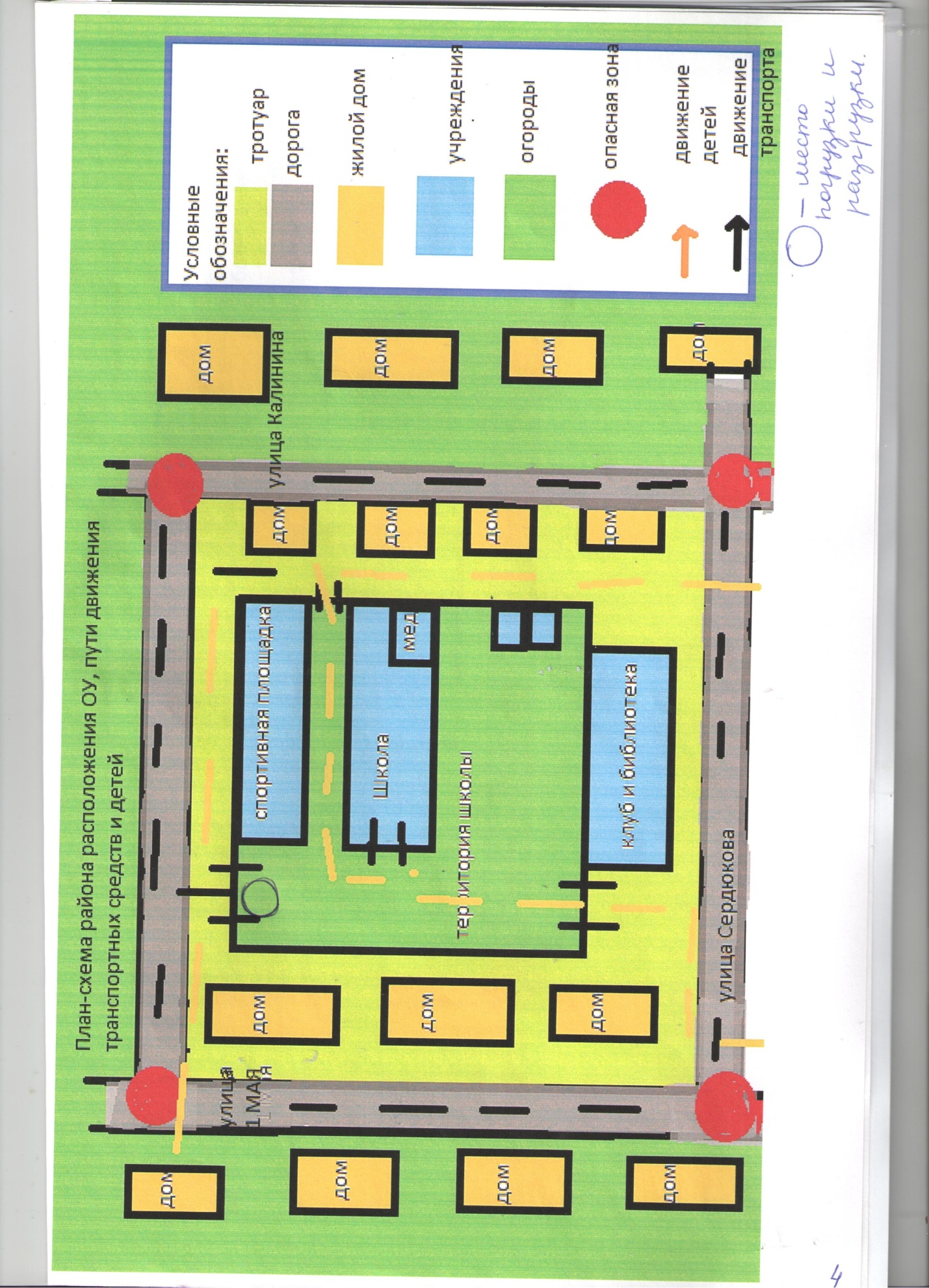 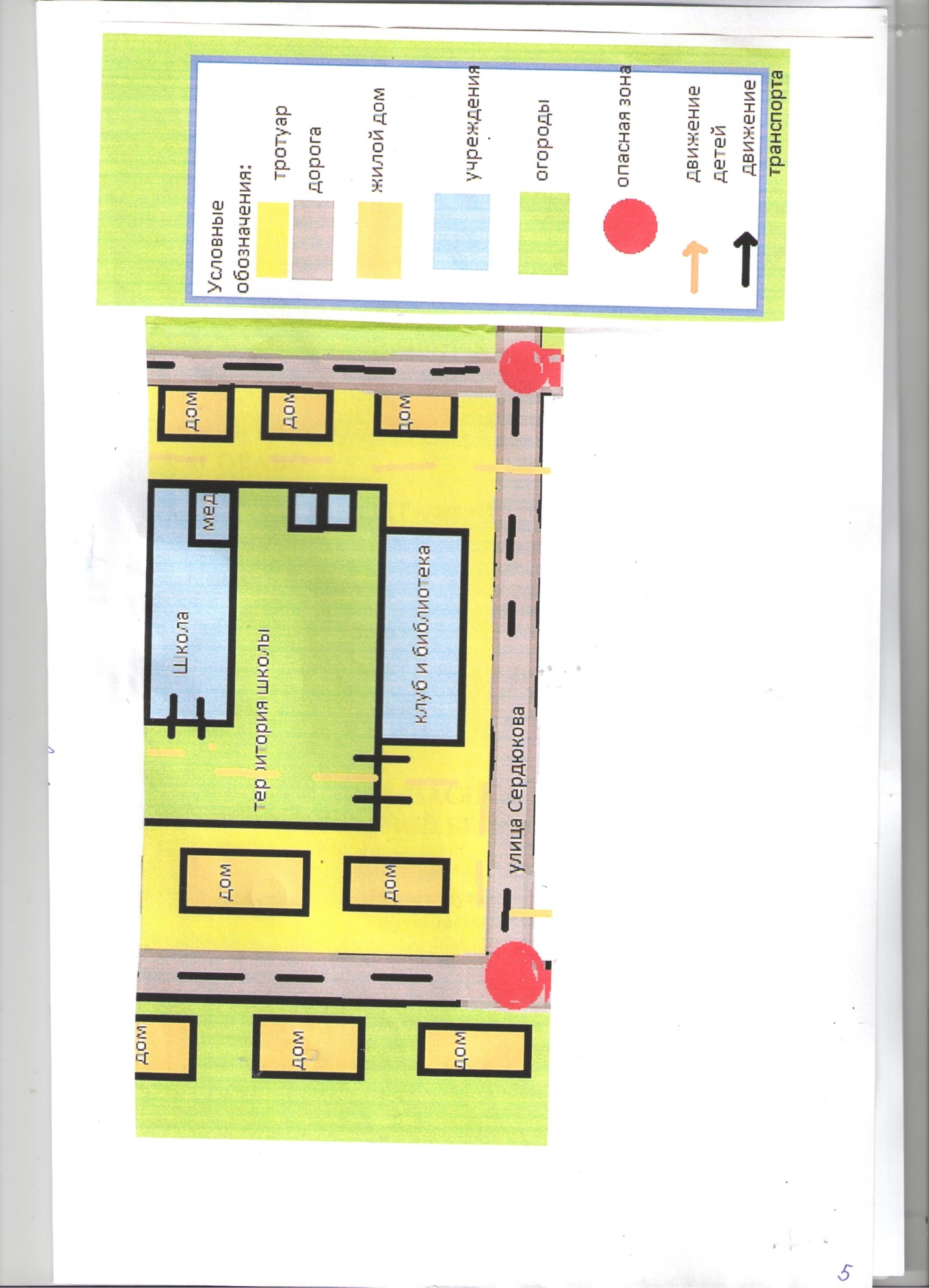 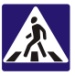 СОГЛАСОВАНОНачальник Управления образования администрации Иркутского районного муниципального образования _______________ Р.Р. Зарипов «____» ________________2020 г.УТВЕРЖДАЮ Директор  МОУ ИРМО «Быковская НОШ»_____________ Е.В.Пудовкина«____» ________________2020 г.СОГЛАСОВАНОНачальник ОГИБДД МУ МВД России «Иркутское» подполковник полиции_____________ С.А.Швин«____» ________________2020 г.СОГЛАСОВАНОНачальник ОГИБДД МУ МВД России «Иркутское» подполковник полиции_____________ С.А.Швин«____» ________________2020 г.СОГЛАСОВАНОНачальник ОГИБДД МУ МВД России «Иркутское» подполковник полиции_____________ С.А.Швин«____» ________________2020 г.Полиция (МУ МВД России «Иркутское»)02; 8 (3952) 21-68-05Дежурная часть ОБДПС ГИБДД МУ МВД России «Иркутское»8 (3952) 21-76-00, 8 (3952) 21-76-01Пожарная служба01; 112; 01* с мобильного; 8 (3952) 25-79-01Скорая помощь03, 8 (3952) 29-24-36,8 (3952) 65-30-02Отделение пропаганды БДД ОГИБДД8 (3952) 21-75-73